Komplex foglalkozásTantárgyi koncentráció: rajz és vizuális kultúra, környezetismeret,                                             irodalomOsztály: 2.Téma: Győri Orsolya: A gyógyító idegenFelhasznált segédanyag: Matos Bernadett: A tavasz hírnökeiEszközök: Szitakötő 33. szám, 9.o., A/4-es rajzlap, ceruza, gioconda, vízfesték, filctollKészítette: Kovács ZsuzsaIdőpont: 2016. áprilisAz óra meneteRáhangolódásMi jut eszedbe a tavasz szóról? napsütés                            virágok                       rügyezésmárcius, április, május                                     meleg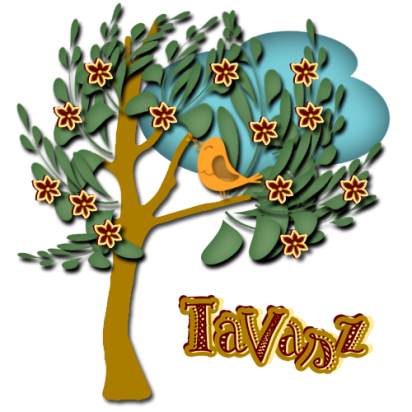 kikelet                                       veteményezés                            levelekA szöveg bemutatása tanító által, szóbeli szövegfeldolgozásMegfigyelési szempont adása:Keressétek meg a szövegben, milyen virágok nyíltak!Milyen énekesmadarakat hozhatott az öregasszony? Ti milyenekkel találkozhattok a tavaszi kertben, parkban?A cikk közös elolvasása után beszélgetünk a hallottakról. Rátok milyen hatással van a tavasz? Miért várjuk? Milyen lesz az ember hangulata? Mitől lesz vidám? Milyen színek, illatok jelennek meg? Melyek a tavaszi ünnepek?FeladatokMi jellemző a madarakra?Ha a madarakra jellemző tulajdonságot hallasz, állj fel!négy lábuk van, meszes héjú tojásokkal szaporodnak, szárnyuk van, testüket szőr borítja, két lábuk van, csőrük vanMemóriajátékA tanulók pár másodpercig megfigyelik a madarakat, majd eltünteti a tanító. A tanító állításokat mond. Ha igaz, a tanulók magastartásba emelik a karjukat, ha hamis, leguggolnak.A fecske a 2. oszlop 2. sorában volt.A cinege jobb oldalán a gerlét láttad.A csíz a rigó és a galamb között volt.A cinege fölött a fecske volt.A munkadarab elkészítéseTavaszi, rügyező fa készítése különböző eszközök használatával. A munkadarab bemutatása, értékelésFOTÓK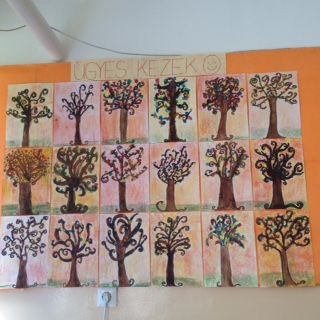 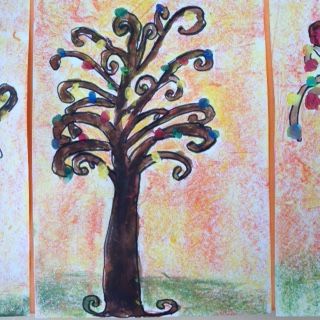 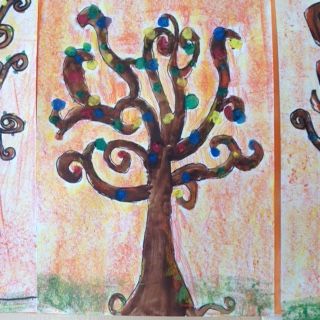 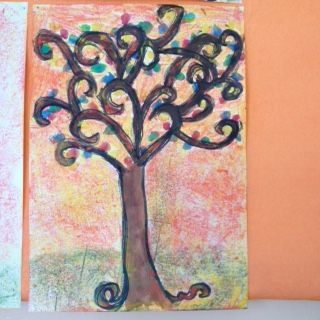 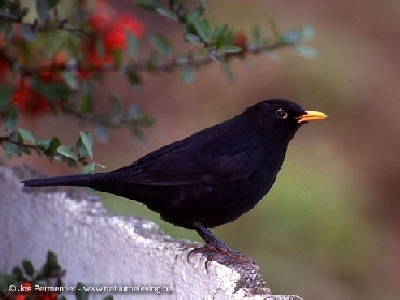 rigó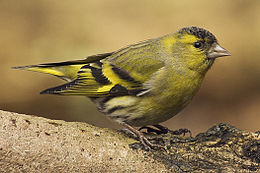 csíz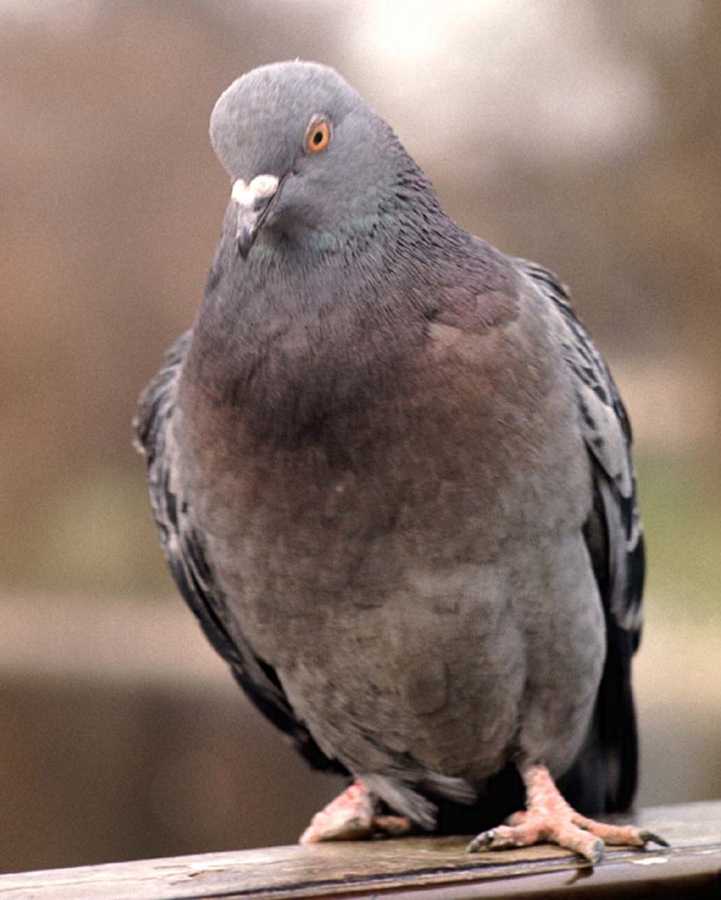 galamb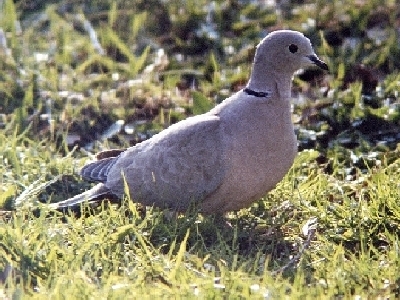 gerle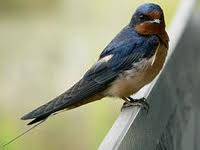 fecske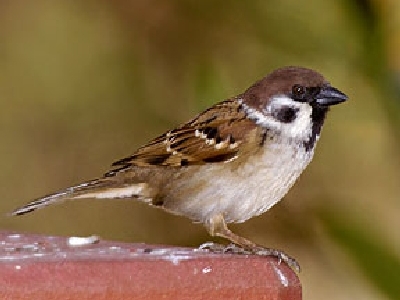 veréb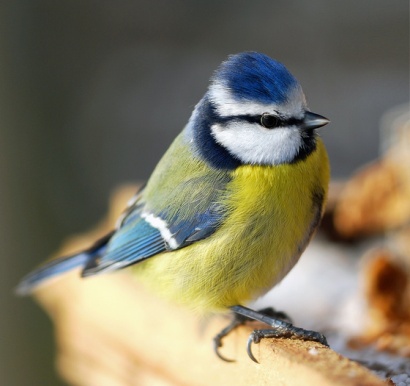 cinege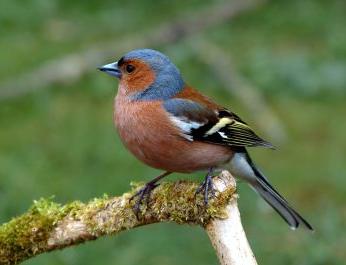 pinty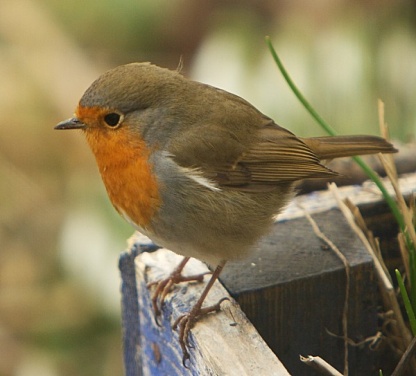 vörösbegy